§1725.  Appointment of directors and organizational meetingDirectors are appointed by the municipal officers of the municipality they represent.  Alternate directors may be appointed by the municipal officers to act in the absence of a director.  To the extent possible, the board of directors must include a mix of individuals with sufficient managerial, technical, financial or business experience to execute their duties efficiently and effectively.  Appointments must be by vote of the municipal officers, attested to by the municipal clerk and presented to the clerk of the district.  The municipal officers, by majority vote, may remove their appointed representatives during their term for stated reasons, but directors may not be removed except for neglect of duty, misconduct or other acts that indicate an unfitness to serve.  Upon receipt of the names of all the directors, the department shall set a time, place and date for the first meeting of the directors, notice of the meeting to be given to the directors by certified or registered mail, return receipt requested and mailed at least 10 days prior to the date set for the meeting.  [PL 2011, c. 655, Pt. GG, §24 (AMD); PL 2011, c. 655, Pt. GG, §70 (AFF).]The directors shall organize by election from their own members a chair, a vice-chair, a treasurer and a clerk, each of whom holds office for one year and until a successor is duly elected and qualified, and choose, employ and fix the compensation of any other necessary officers and agents who serve at their pleasure, and they shall adopt a corporate seal. Prior to the election of the officers, each director must be sworn to the faithful performance of the director's duties by the respective municipal clerk. For the election of chair, vice-chair, treasurer and clerk, each director shall cast one vote regardless of the population of the municipality that the director represents.  [RR 2021, c. 2, Pt. B, §291 (COR).]The power and authority of the district and the administration and the general supervision of all affairs of the district shall be vested in the directors of the district.  [PL 1983, c. 820, §2 (NEW).]The directors may from time to time adopt, establish and amend bylaws consistent with the laws of the State, and necessary or reasonable for their own convenience and the proper management of the affairs of the district, and perform any other acts within the powers delegated to them by law.  [PL 1983, c. 820, §2 (NEW).]After the original organizational meeting, the directors shall meet annually at a time determined by their bylaws for the purpose of electing from among the members a chair, vice-chair, treasurer and clerk to serve until the next annual election and until their successors are appointed and qualified.  The treasurer shall furnish bond in such sum and with such sureties as the directors approve, but not less than 50% of the anticipated annual revenues of the district, the cost to be paid by the district.  The chair, vice-chair, treasurer and clerk may receive such compensation for serving in these capacities as the directors determine.  This compensation is in addition to the compensation payable to them as directors.  The directors shall make and publish an annual report, including a report of the treasurer.  [RR 2021, c. 2, Pt. B, §292 (COR).]The directors shall receive compensation as recommended by them and approved by majority vote of the municipal officers in municipalities representing a majority of the population within the district. Certification thereof shall be recorded with the Secretary of State and recorded in the bylaws.  Their compensation for duties as directors shall be on the basis of such specific amount as may be specified in the bylaws.  [PL 1983, c. 820, §2 (NEW).]A member of the board of directors may not be employed for compensation as an employee or in any other capacity by the district of which the member is a director.  [RR 2021, c. 2, Pt. B, §293 (COR).]The board of directors may establish an executive board and grant authority as it may deem necessary.  The board of directors may establish any and all committees as it may deem necessary.  [PL 1983, c. 820, §2 (NEW).]SECTION HISTORYPL 1983, c. 820, §2 (NEW). PL 1989, c. 869, §B4 (AMD). PL 1989, c. 890, §§A40,B278 (AMD). PL 1991, c. 66, §B10 (AMD). PL 1995, c. 656, §A31 (AMD). PL 2011, c. 655, Pt. GG, §24 (AMD). PL 2011, c. 655, Pt. GG, §70 (AFF). RR 2021, c. 2, Pt. B, §§291-293 (COR). The State of Maine claims a copyright in its codified statutes. If you intend to republish this material, we require that you include the following disclaimer in your publication:All copyrights and other rights to statutory text are reserved by the State of Maine. The text included in this publication reflects changes made through the First Regular and First Special Session of the 131st Maine Legislature and is current through November 1, 2023
                    . The text is subject to change without notice. It is a version that has not been officially certified by the Secretary of State. Refer to the Maine Revised Statutes Annotated and supplements for certified text.
                The Office of the Revisor of Statutes also requests that you send us one copy of any statutory publication you may produce. Our goal is not to restrict publishing activity, but to keep track of who is publishing what, to identify any needless duplication and to preserve the State's copyright rights.PLEASE NOTE: The Revisor's Office cannot perform research for or provide legal advice or interpretation of Maine law to the public. If you need legal assistance, please contact a qualified attorney.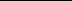 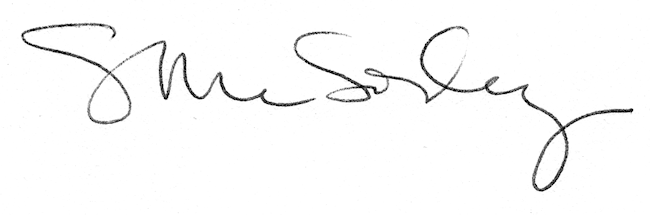 